This Word module should be used for all taxonomic proposals. 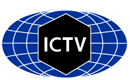 Please complete Part 1 and:either Part 3 for proposals to create new taxa or change existing taxa or Part 2 for proposals of a general nature.   Submit the completed Word module, together with the accompanying Excel module named in Part 3, to the appropriate ICTV Subcommittee Chair.For guidance, see the notes written in blue, below, and the help notes in file Taxonomic_Proposals_Help_2018.Part 1: TITLE, AUTHORS, etcPart 3: PROPOSED TAXONOMYSupporting material:Summary	Metagenomic studies have discovered many novel viruses, including at the level of complete viral genomes. We have applied a sequence-based framework for analysis of twenty marine RNA viruses that provides the justification for taxonomic classification of these viruses within the family Marnaviridae. The twenty viruses include the original and sole representative of the family, Heterosigma akashiwo RNA virus (HaRNAV), 7 additional viruses represented by isolates, and 12 viruses discovered using metagenomics. Using RNA-dependent RNA polymerase (RdRp) phylogeny-based analyses, we propose to assign the previously unassigned genera Labyrnavirus (n=1) and Bacillarnavirus (n=3) to the family, and to create four additional new genera in the family with the proposed names Locarnavirus (n=4), Kusarnavirus (n=1), Salisharnavirus (n=4) and Sogarnavirus (n=6). Capsid amino acid pairwise comparisons were used to delineate species within genera.Delineation of genera	Maximum-likelihood phylogenetic analysis of the RdRp domain sequences placed the 20 marine RNA virus sequences in a strongly supported monophyletic group relative to other Picornavirales sequences (Figure 1). The sole current Marnaviridae genus, Marnavirus, is basal within the clade (Figure 1). The analysis places the 20 viruses into seven clades that we propose as genera within the family Marnaviridae. These include the previously unassigned genera Bacillarnavirus and Labyrnavirus, and we propose the names Kusarnavirus, Locarnavirus, Salisharnavirus and Sogarnavirus for the four new genera.	Among the 20 viruses and 7 genera, there is a mixture of mono- and dicistronic genome organizations (Table 1). Genome organization can be useful for comparing virus groups but is not a sufficient marker for either family- or genus-level demarcations. While the majority of the 20 viruses analyzed here have a dicistronic genome organization, HaRNAV and SF-3 have a single predicted polyprotein encoded in their genomes. HaRNAV is the only representative of the genus Marnavirus, but SF-3 is one of four viruses falling within the genus Locarnavirus in our analyses. There is also precedent in support of our argument for the inclusion of members with different genomic organization into the family Marnaviridae. In the Secoviridae, another family within the order Picornavirales, both mono- and bipartite members are found. Like the proposed additions to the Marnaviridae, the Secoviridae form a monophyletic clade based on RdRp sequences. Naming	For the novel genera, “rna” was incorporated into the names for consistency with the established genera. The name Locarnavirus is based on the name of Locarno beach, which is where the first marine RNA virus metagenomes originated from. Salisharnavirus is derived from the “Salish Sea”, the water mass around coastal southern British Columbia from which the first marine RNA virus sequences were amplified. Sogarnavirus refers to the Strait of Georgia (SOG), a major water body of the Salish Sea. The name Kusarnavirus is derived from the Afrikaans word for coastal.Delineation of species within genera	We propose a conservative cut-off of 75% pairwise amino acid identity for the capsid polyprotein for species demarcation (Figure 2). This is 15% higher than our lowest observed value for what we have defined as species within the genera here. This is less stringent than the 90% cut-off for species in the families Iflaviridae and Dicistroviridae (Chen et al. 2011ab), but in accordance with the parameters required for species classification in the Secoviridae (Sanfacon et al. 2009, 2011).	For the proposed genus Locarnavirus, the Marine RNA virus JP-B was selected as the type species because it is located at the base of the clade and was the first virus discovered among those falling within the genus. For the proposed genus Sogarnavirus, the Marine RNA virus BC-1 virus was selected as the type representative because it is the only virus in the clade for which the genome assembly could be fully verified and where it was certain that the ORFs were complete. Chaetoceros tenuissimus RNA virus type II was selected for the proposed genus Salisharnavirus because it is the better-studied of the two isolates in the clade. Asterionellopsis glacialis RNA virus is the only member of the proposed genus Kusarnavirus.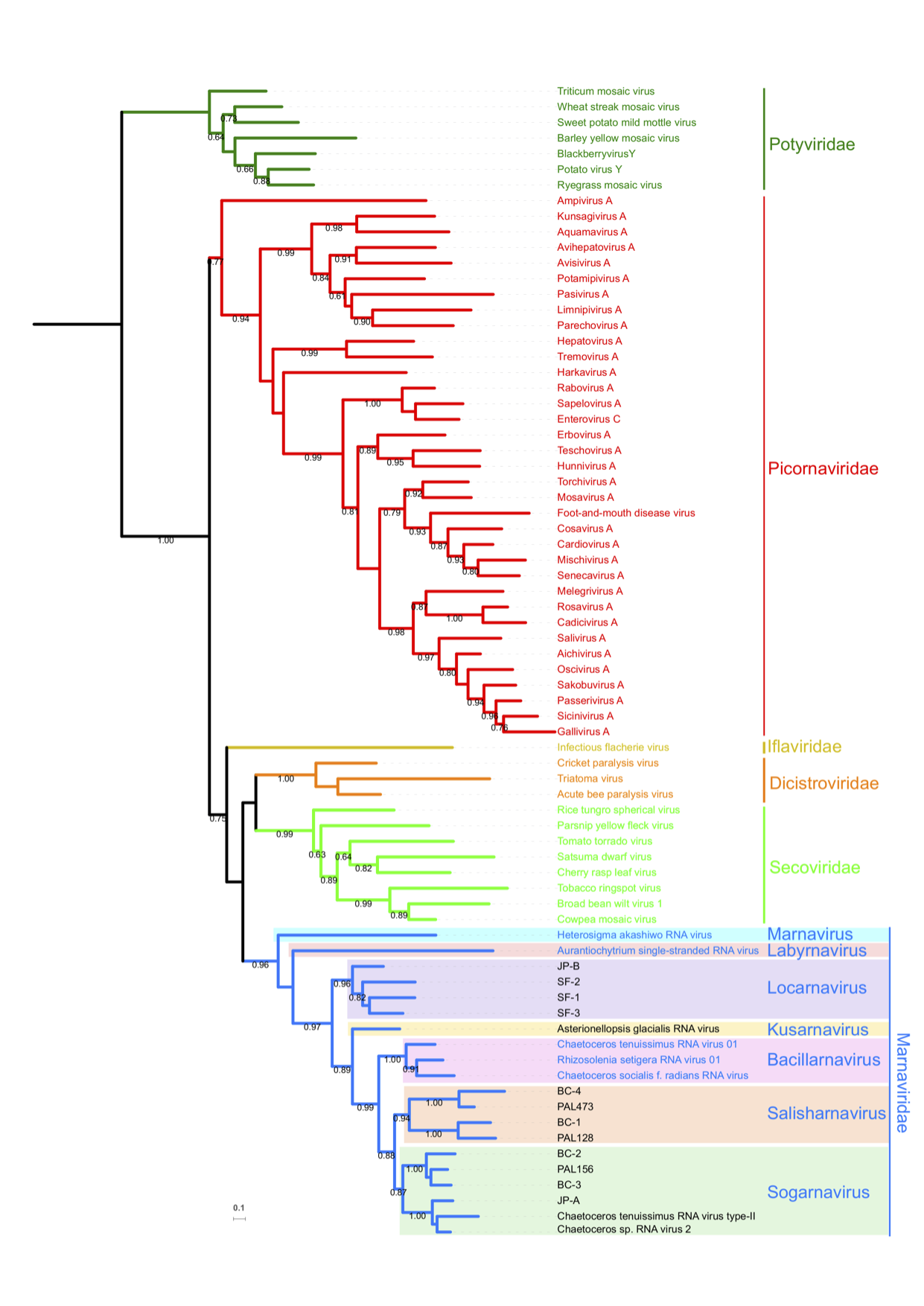 Figure 1. Maximum-likelihood phylogeny of the Picornavirales RNA-dependent RNA polymerase amino acid sequences rooted with sequences from the Potyviridae. Branch colours denote virus families: Potyviridae (dark green), Picornaviridae (red), Iflaviridae (yellow), Dicistroviridae (orange), Secoviridae (lime green) and Marnaviridae (blue). Existing and proposed genera within the Marnaviridae are indicated by coloured boxes. SH-like branch support values are indicated at the nodes when >0.7 and the maximum-likelihood scale bar is shown.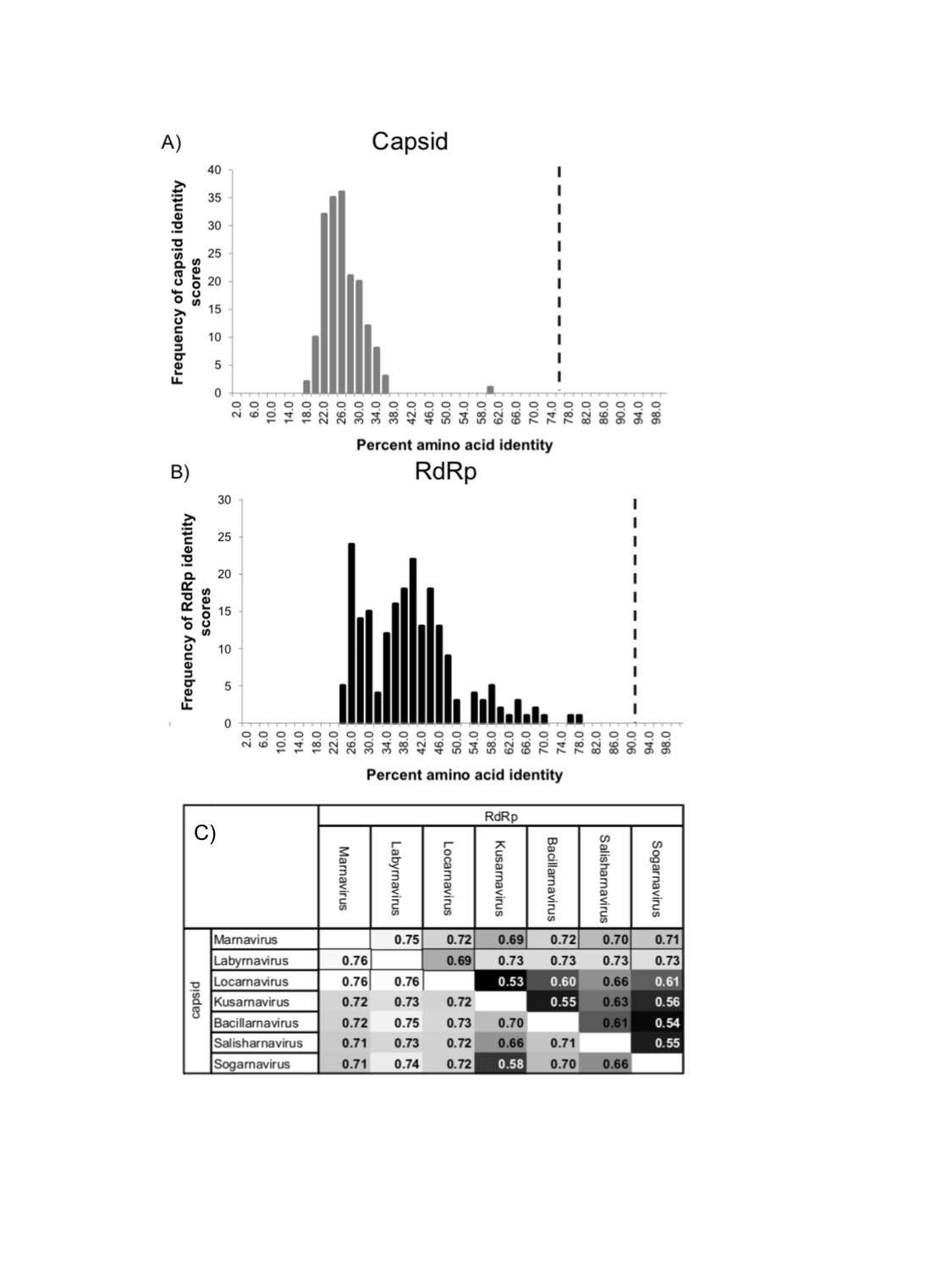 Figure 2. Pairwise comparisons of Marnaviridae member sequences. A. Pairwise identities calculated for the entire capsid polyprotein region quantified in bins. B. Pairwise identities calculated for the RdRp domain quantified in bins. C. Values for pairwise comparisons among genera.Table 1. Summary of information for 20 viruses related to this proposal.1Assigned type species in existing genera and proposed type species in proposed genera are in bold.Code assigned:2018.002F2018.002F(to be completed by ICTV officers)Short title: Assigning 4 new and 2 unassigned genera to the family MarnaviridaeShort title: Assigning 4 new and 2 unassigned genera to the family MarnaviridaeShort title: Assigning 4 new and 2 unassigned genera to the family MarnaviridaeShort title: Assigning 4 new and 2 unassigned genera to the family MarnaviridaeAuthor(s): Author(s): Author(s): Author(s): Andrew S. Lang, Marli Vlok, and Curtis A. SuttleAndrew S. Lang, Marli Vlok, and Curtis A. SuttleAndrew S. Lang, Marli Vlok, and Curtis A. SuttleAndrew S. Lang, Marli Vlok, and Curtis A. SuttleCorresponding author with e-mail address:Corresponding author with e-mail address:Corresponding author with e-mail address:Corresponding author with e-mail address:Andrew S. Lang, Department of Biology, Memorial University of Newfoundland, St. John’s, NL, Canada; aslang@mun.caAndrew S. Lang, Department of Biology, Memorial University of Newfoundland, St. John’s, NL, Canada; aslang@mun.caAndrew S. Lang, Department of Biology, Memorial University of Newfoundland, St. John’s, NL, Canada; aslang@mun.caAndrew S. Lang, Department of Biology, Memorial University of Newfoundland, St. John’s, NL, Canada; aslang@mun.caList the ICTV study group(s) that have seen this proposal:List the ICTV study group(s) that have seen this proposal:List the ICTV study group(s) that have seen this proposal:List the ICTV study group(s) that have seen this proposal:A list of study groups and contacts is provided at http://www.ictvonline.org/subcommittees.asp . If in doubt, contact the appropriate subcommittee chair (there are six virus subcommittees: animal DNA and retroviruses, animal ssRNA-, animal ssRNA+, fungal and protist, plant, bacterial and archaeal)A list of study groups and contacts is provided at http://www.ictvonline.org/subcommittees.asp . If in doubt, contact the appropriate subcommittee chair (there are six virus subcommittees: animal DNA and retroviruses, animal ssRNA-, animal ssRNA+, fungal and protist, plant, bacterial and archaeal)ICTV Study Group comments (if any) and response of the proposer:ICTV Study Group comments (if any) and response of the proposer:ICTV Study Group comments (if any) and response of the proposer:ICTV Study Group comments (if any) and response of the proposer:Date first submitted to ICTV:Date first submitted to ICTV:Date first submitted to ICTV:June 2018Date of this revision (if different to above):Date of this revision (if different to above):Date of this revision (if different to above):ICTV-EC comments and response of the proposer:Name of accompanying Excel module: 2018.002F.N.v1.Marnaviridae_3genGenusSpecies1Accession number(s)Accession number(s)GenomeGenomeGenomeHost or sourceCountryReferencesGenusSpecies1NucleotideAmino acidSize (nt)# ORFsArchitectureHost or sourceCountryReferencesMarnavirusHeterosigma akashiwo RNA virusAY337486AAP971378587One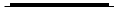 Heterosigma akashiwoCanadaLang et al., 2004; Tai et al., 2003LabyrnavirusAurantiochytrium single stranded RNA virusAB193726BAE471439035Two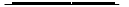 Aurantiochytrium sp.JapanTakao et al., 2006LocarnavirusMarine RNA virus JP-BEF198242ABQ50601 ABQ506028926Two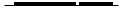 Coastal marineCanadaCulley et al., 2007LocarnavirusMarine RNA virus SF-2KF412901AGZ83339 AGZ833409321Two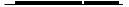 Coastal wastewaterUSAGreninger and DeRisi, 2015LocarnavirusMarine RNA virus SF-1JN661160AFM44930 AFM449298970Two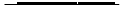 Coastal wastewaterUSAGreninger and DeRisi, 2015LocarnavirusMarine RNA virus SF-3KF478836AHA444808648One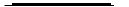 Coastal wastewaterUSAGreninger and DeRisi, 2015KusarnavirusAsterionellopsis glacialis RNA virusAB973945BAP16719 BAP167208842Two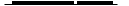 Asterionellopsis glacialisJapanTomaru et al., 2012BacillarnavirusChaetoceros tenuissimus RNA virus 01AB375474BAG30951 BAG309529431Two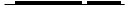 Chaetoceros tenuissimusJapanShirai et al., 2008BacillarnavirusRhizosolenia setigera RNA virusAB243297BAE79742 BAE797438877Two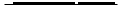 Rhizosolenia setigeraJapanNagasaki et al., 2004BacillarnavirusChaetoceros socialis f. radians RNA virus 01NC_012212BAH22517 BAH225189467Two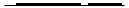 Chaetoceros socialis f. radiansJapanTomaru et al., 2009SalisharnavirusMarine RNA virus BC-4MH1713008593Two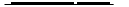 Coastal/oceanic marineCanadaVlok et al. unpublishedSalisharnavirusMarine RNA virus PAL473KT727026AMK49159 AMK491606360Two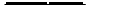 Coastal marineUSAMiranda et al., 2016SalisharnavirusMarine RNA virus BC-1MG5841878638Two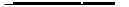 Coastal marineCanadaVlok et al. unpublishedSalisharnavirusMarine RNA virus PAL128KT727023AMK49153 AMK491548660Two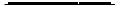 Coastal marineUSAMiranda et al., 2016SogarnavirusMarine RNA virus BC-2MG5841888843Two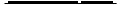 Coastal marineCanadaVlok et al. unpublishedSogarnavirusMarine RNA virus PAL156KT727024AMK49155 AMK491567897Two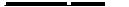 Coastal marineUSAMiranda et al., 2016SogarnavirusMarine RNA virus BC-3MG5841898496Two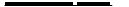 Coastal marineCanadaVlok et al. unpublishedSogarnavirusMarine RNA virus JP-AEF198241ABQ50599 ABQ506009236Two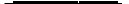 Coastal marineCanadaCulley et al., 2007SogarnavirusChaetoceros tenuissimus RNA virus type IIAB971661BAP99818 BAP998199562Two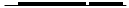 Chaetoceros tenuissimusJapanKimura and Tomaru, 2015SogarnavirusChaetoceros species RNA virus01AB639040BAK40203 BAK402049417Two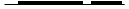 Chaetoceros sp.JapanTomaru et al., 2013References:Chen YP, Nakashima N, Christian PD, Bakonyi T, Bonning BC, Valles SM, et al. (2011a). Dicistroviridae. In: Virus taxonomy: classification and nomenclature of viruses: Ninth report of the international committee on taxonomy of viruses, King, AMQ, Adams, MJ, Carstens, EB, & Lefkowitz, EJ (eds), Elsevier Academic Press, pp 840–845.Chen YP, Nakashima N, Christian PD, Bakonyi T, Bonning BC, Valles SM, et al. (2011b). Iflaviridae. In: Virus taxonomy: classification and nomenclature of viruses Ninth report of the international committee on taxonomy of viruses, pp 846–849.Culley AI, Lang AS, Suttle CA. (2007). The complete genomes of three viruses assembled from shotgun libraries of marine RNA virus communities. Virol J 4: 69.Greninger AL, DeRisi JL. (2015) Draft genome sequences of marine RNA viruses SF-1, SF-2, and SF-3 recovered from San Francisco wastewater. Genome Announc 3: e00653-15Kimura K, Tomaru Y. (2015). Discovery of two novel viruses expands the diversity of single-stranded DNA and single-stranded RNA viruses infecting a cosmopolitan marine diatom. Appl Environ Microbiol 81: 1120–1131.Lang AS, Culley AI, Suttle CA. (2004). Genome sequence and characterization of a virus (HaRNAV) related to picorna-like viruses that infects the marine toxic bloom-forming alga Heterosigma akashiwo. Virology 320: 206–217.Miranda JA, Culley AI, Schvarcz CR, Steward GF. (2016). RNA viruses as major contributors to Antarctic virioplankton. Environ Microbiol 18: 3714–3727.Nagasaki K, Tomaru Y, Katanozaka N, Shirai Y, Nishida K, Itakura S, et al. (2004). Isolation and characterization of a novel single-stranded RNA virus infecting the bloom-forming diatom Rhizosolenia setigera. Appl Environ Mcrobiology 70: 704–711.Sanfaçon H, Iwanami T, Karasev A V, van der Vlugt R, Wellink J, Wetzel T, et al. (2011). Secoviridae. In: Virus taxonomy: classification and nomenclature of viruses Ninth report of the international committee on taxonomy of viruses, King, AMQ, Adams, MJ, Carstens, EB, & Lefkowitz, EJ (eds), Elsevier Academic Press, pp 881–899.Sanfaçon H, Wellink J, Le Gall O, Karasev A, Van Der Vlugt R, Wetzel T. (2009). Secoviridae: A proposed family of plant viruses within the order Picornavirales that combines the families Sequiviridae and Comoviridae, the unassigned genera Cheravirus and Sadwavirus, and the proposed genus Torradovirus. Arch Virol 154: 899–907.Shirai Y, Tomaru Y, Takao Y, Suzuki H, Nagumo T, Nagasaki K. (2008). Isolation and characterization of a single-stranded RNA virus infecting the marine planktonic diatom Chaetoceros tenuissimus Meunier. Appl Environ Microbiol 74: 4022–4027.Tai V, Lawrence JE, Lang AS, Chan AM, Culley AI, Suttle CA. (2003). Characterization of HaRNAV, a single-stranded RNA virus causing lysis of Heterosigma akashiwo (Raphidophyceae). J Phycol 39: 343–352.Takao Y, Mise K, Nagasaki K, Okuno T, Honda D. (2006). Complete nucleotide sequence and genome organization of a single-stranded RNA virus infecting the marine fungoid protist. J Gen Virol 87: 723–733.Tomaru Y, Takao Y, Suzuki H, Nagumo T, Nagasaki K. (2009). Isolation and characterization of a single-stranded RNA virus infecting the bloom-forming diatom Chaetoceros socialis. Appl Environ Microbiol 75: 2375–2381.Tomaru Y, Toyoda K, Kimura K, Hata N, Yoshida M, Nagasaki K. (2012). First evidence for the existence of pennate diatom viruses. ISME J 6: 1445–1448.Tomaru Y, Toyoda K, Kimura K, Takao Y, Sakurada K, Nakayama N, et al. (2013). Isolation and characterization of a single-stranded RNA virus that infects the marine planktonic diatom Chaetoceros sp. (SS08-C03). Phycol Res 61: 27–36.